Приложение к Постановлению администрации МР «Дзержинский район»от _31.01.2022__ № __103___МУНИЦИПАЛЬНАЯ ПРОГРАММА      «Организация отдыха детей Дзержинского района в каникулярное время»ПАСПОРТмуниципальной программы  «Организация отдыха детей Дзержинского района в каникулярное время»Приоритеты муниципальной политики в сфере реализации муниципальной программы                                                                        Приоритеты  муниципальной политики Дзержинского района в сфере реализации муниципальной программы определены следующими документами:       - Федеральный закон от 06.10.2003 № 131-ФЗ «Об общих принципах организации местного самоуправления в Российской Федерации»;- Федеральный закон от 24.07.1998 г. № 124-ФЗ «Об основных гарантиях прав ребенка в Российской Федерации»;- Федеральный закон от 24.06.1999 г. № 120-ФЗ «Об основах профилактики безнадзорности и правонарушений несовершеннолетних»;- Основы государственного регулирования и государственного контроля организации отдыха и оздоровления детей, утвержденные распоряжением Правительства Российской Федерации от 22.05.2017 № 978-р;- Государственная программа Калужской области «Повышение эффективности реализации молодёжной политики, развитие волонтерского движения, системы оздоровления и отдыха детей в Калужской области», утвержденная Постановлением Правительства Калужской области от 12.02.2019 № 94 (с изменениями на 30.09.2020г.);- Постановление Главы администрации муниципального района «Дзержинский район» от 03.04.2008 г.  № 430 «О создании постоянной районной межведомственной комиссии по организации отдыха, оздоровления, занятости детей и подростков». Индикаторы достижения цели и решения задач муниципальной программыСведения об индикаторах муниципальной программы и их значенияхОбобщенная характеристика основных мероприятий муниципальной программыРеализация Программы осуществляется по следующим направлениям:- организация отдыха детей Дзержинского района в каникулярное время;- оказание преимущественной поддержки в отдыхе детям, находящимся в трудной жизненной ситуации; - развитие специализированных видов отдыха, в том числе: проведение профильных смен на базе образовательных организаций и учреждений дополнительного образования детей, туристических лагерей, лагерей с военно-патриотической, спортивной тематикой, организация многодневных походов;- укрепление и развитие материально-технической базы учреждений, на базе которых организуются лагерные смены;- определение учреждений и тематики оздоровления детей в лагерях для участия в областном и районном конкурсах вариативных программ в сфере отдыха детей.          В рамках Программы реализуется следующий комплекс мероприятий, направленный на увеличение числа детей, охваченных отдыхом, в том числе детей, находящихся в трудной жизненной ситуации, создание условий, обеспечивающих детям сохранение и укрепление их физического и психического здоровья, а также безопасного пребывания в учреждениях, на базе которых проводится оздоровительный лагерь, формирование здорового образа жизни, организацию досуговой деятельности детей. Мероприятия, направленные на координацию и контроль выполнения мероприятий Программы:- привлечение в состав межведомственной комиссии по организации и проведению отдыха детей представителей профсоюзных организаций,  предприятий района с целью дополнительного привлечения средств предприятий;- проведение мониторингов: 1. по определению потребностей детей, в том числе находящихся в трудной жизненной ситуации, в организованном отдыхе с целью выявления информации об общем количестве детей, нуждающихся в организованном отдыхе;2. по определению удовлетворенности населения услугами по организации отдыха детей с целью выявления результатов посредством опроса и анкетирования по вопросам удовлетворенности организованным отдыхом;             - составление реестра оздоровления детей в каникулярное время по категориям и формам для обобщения информации о потребностях в отдыхе детей, находящихся в трудной жизненной ситуации, хронически больных детей, детей работников предприятий и бюджетной сферы;Мероприятия по организационному и информационно-методическому обеспечению отдыха детей включают:- организацию работы межведомственной комиссии по организации отдыха детей по распределению финансовых средств и оздоровительных путевок, контроль над проведением отдыха детей в лагерях с дневным пребыванием в каникулярное время;- проведение межведомственных семинаров с участием служб Роспотребнадзора, МЧС, Дзержинского РОВД по подготовке лагерей к работе в период летней оздоровительной кампании;- организация и проведение  среди образовательных организаций и учреждений дополнительного образования детей районного конкурса программ профильных смен в сфере отдыха детей, поощрение победителей которого  будет направленно на реализацию программы летнего оздоровительного лагеря;- участие в областных конкурсах программ профильных смен в сфере организации детского отдыха образовательных организаций, учреждений дополнительного образования детей;- организация приема и инспектирования детских оздоровительных лагерей с дневным пребыванием на базе образовательных организаций и учреждений дополнительного образования детей с целью повышения безопасности и качества отдыха детей;- организация работы лагерей с дневным пребыванием детей, туристических палаточных лагерей в соответствии с разработанными программами. -заключение соглашения с Государственным автономным учреждением Калужской области «Центр организации детского и семейного отдыха «Развитие» о совместной деятельности по организации детского отдыха и оздоровления;  - заключение соглашения с Министерством образования и науки Калужской области на получение средств из областного бюджета на реализацию мероприятий государственной программы Калужской области «Развитие образования в Калужской области»; - обеспечение медицинского сопровождения детей, а также подвоза к месту питания и экскурсий в лагерях с дневным пребыванием детей с целью повышения безопасности и качества транспортированного обслуживания. 4.  Характеристика мер муниципального регулирования       Отдел образования администрации муниципального района «Дзержинский район» обеспечивает в ходе реализации Программы координацию деятельности исполнителей по выполнению намеченных мероприятий.         Управление программой включает в себя:- организацию сбора информации о ходе реализации мероприятий Программы;- оценку эффективности реализации разделов Программы;- обобщение отчетных материалов, подготовку и представление в установленном порядке отчетов о ходе реализации Программы в администрацию Дзержинского района.          Отчет о реализации Программы должен содержать:         - сведения о результатах реализации Программы за отчетный период;         - общий объем фактически произведенных расходов всего, в том числе по источникам финансирования;         - сведения о соответствии результатов фактическим затратам на реализацию Программы;         -сведения о соответствии фактических показателей реализации Программы показателям, установленным докладами о результативности;          - информацию о ходе и полноте выполнения программных мероприятий;          - оценку эффективности результатов реализации Программы.         По Программе, срок реализации которой завершается в отчетном году, исполнитель Программы подготавливает и представляет отчет о ходе работ по Программе и эффективности использования финансовых средств за весь период ее реализации.         Контроль деятельности исполнителей Программы осуществляет постоянная межведомственная комиссия по организации отдыха, оздоровления, занятости детей и подростков в Дзержинском районе.5. Объём финансовых ресурсов, необходимых для реализации                                            муниципальной программыИсточником финансирования являются средства областного бюджета,  средства бюджета муниципального района «Дзержинский район». Средства предусмотрены для организации питания детей в трудной жизненной ситуации, находящихся в  оздоровительных лагерях с дневным пребыванием, в лагерях малозатратных форм с круглосуточным пребыванием, оплаты стоимости проезда детей в трудной жизненной ситуации к месту отдыха и обратно.Объем средств бюджета муниципального района «Дзержинский район», выделяемых на реализацию мероприятий Программы в 2021-2025 гг. составляет   6120300 рублей. Средства предусмотрены для финансирования оздоровления детей в лагерях с дневным пребыванием детей, в лагерях малозатратных форм с круглосуточным пребыванием.  Объемы финансовых средств, выделяемых на организацию отдыха детей  в Дзержинском районе, ежегодно уточняются в соответствии с решениями об утверждении бюджета района на очередной финансовый год.               Справочно: финансирование предприятий, спонсоров, родителей используется на оплату путевок в оздоровительные учреждения, оплату билетов до места отдыха и обратно.5.1. Общий объем финансовых ресурсов, необходимых для реализации муниципальной  программы                                                                                                                                   (руб. в ценах каждого года)1. Перечень мероприятиймуниципальной программы «Организация отдыха детей Дзержинского района в каникулярное время»                                               Общий объем финансовых ресурсов, необходимых для реализации муниципальной  программы                                                                                                                                    (руб. в ценах каждого года)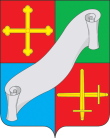 КАЛУЖСКАЯ ОБЛАСТЬ АДМИНИСТРАЦИЯ(исполнительно - распорядительный орган)МУНИЦИПАЛЬНОГО РАЙОНА «ДЗЕРЖИНСКИЙ РАЙОН»П О С Т А Н О В Л Е Н И ЕКАЛУЖСКАЯ ОБЛАСТЬ АДМИНИСТРАЦИЯ(исполнительно - распорядительный орган)МУНИЦИПАЛЬНОГО РАЙОНА «ДЗЕРЖИНСКИЙ РАЙОН»П О С Т А Н О В Л Е Н И Е"_31___"__января___2022 г.                         г. Кондрово                           	№ _____103____"_31___"__января___2022 г.                         г. Кондрово                           	№ _____103____О внесении изменений в муниципальную программу «Организация отдыха детей  Дзержинского района в каникулярное время», утвержденную постановлением администрации Дзержинского района от 30.12.2020г. № 1730               В соответствии  с постановлением администрации Дзержинского района от 14.08.2013 № 1931 «Об утверждении Порядка принятия  решения о разработке муниципальных программ муниципального района «Дзержинский район», их формирования и реализации и Порядка проведения оценки эффективности реализации муниципальных программ муниципального района «Дзержинский район»ПОСТАНОВЛЯЮ:Внести изменения в муниципальную программу «Организация отдыха детей Дзержинского района в каникулярное время», утвержденную постановлением администрации Дзержинского района от 30.12.2020г. № 1730, изложив ее в новой редакции (прилагается).Контроль за исполнением настоящего постановления возложить на  заместителя главы администрации Канищеву М.В. Постановление вступает в силу с момента его официального опубликования.Глава администрации Дзержинского района                                                                                                      Е.О. Вирков              В соответствии  с постановлением администрации Дзержинского района от 14.08.2013 № 1931 «Об утверждении Порядка принятия  решения о разработке муниципальных программ муниципального района «Дзержинский район», их формирования и реализации и Порядка проведения оценки эффективности реализации муниципальных программ муниципального района «Дзержинский район»ПОСТАНОВЛЯЮ:Внести изменения в муниципальную программу «Организация отдыха детей Дзержинского района в каникулярное время», утвержденную постановлением администрации Дзержинского района от 30.12.2020г. № 1730, изложив ее в новой редакции (прилагается).Контроль за исполнением настоящего постановления возложить на  заместителя главы администрации Канищеву М.В. Постановление вступает в силу с момента его официального опубликования.Глава администрации Дзержинского района                                                                                                      Е.О. ВирковОтветственный исполнительмуниципальной программы- Отдел образования администрации муниципального района «Дзержинский район»- Отдел образования администрации муниципального района «Дзержинский район»- Отдел образования администрации муниципального района «Дзержинский район»- Отдел образования администрации муниципального района «Дзержинский район»- Отдел образования администрации муниципального района «Дзержинский район»- Отдел образования администрации муниципального района «Дзержинский район»- Отдел образования администрации муниципального района «Дзержинский район»Соисполнители муниципальной программы - Комиссия по делам несовершеннолетних администрации Дзержинского района-  Образовательные организации Дзержинского района - Комиссия по делам несовершеннолетних администрации Дзержинского района-  Образовательные организации Дзержинского района - Комиссия по делам несовершеннолетних администрации Дзержинского района-  Образовательные организации Дзержинского района - Комиссия по делам несовершеннолетних администрации Дзержинского района-  Образовательные организации Дзержинского района - Комиссия по делам несовершеннолетних администрации Дзержинского района-  Образовательные организации Дзержинского района - Комиссия по делам несовершеннолетних администрации Дзержинского района-  Образовательные организации Дзержинского района - Комиссия по делам несовершеннолетних администрации Дзержинского района-  Образовательные организации Дзержинского районаЦель муниципальной программыПовышение удовлетворенности населения услугами  по организации отдыха и оздоровления детей в Дзержинском районеПовышение удовлетворенности населения услугами  по организации отдыха и оздоровления детей в Дзержинском районеПовышение удовлетворенности населения услугами  по организации отдыха и оздоровления детей в Дзержинском районеПовышение удовлетворенности населения услугами  по организации отдыха и оздоровления детей в Дзержинском районеПовышение удовлетворенности населения услугами  по организации отдыха и оздоровления детей в Дзержинском районеПовышение удовлетворенности населения услугами  по организации отдыха и оздоровления детей в Дзержинском районеПовышение удовлетворенности населения услугами  по организации отдыха и оздоровления детей в Дзержинском районеЗадачи муниципальной программыОбеспечение отдыха и оздоровления детей Дзержинского района, в том числе находящихся в трудной жизненной ситуации;Создание условий для обеспечения безопасного и комфортного пребывания детей в лагерях с дневным пребыванием;Организация подготовки и повышения квалификации персонала лагерей с дневным пребыванием детей, совершенствование информационной составляющей детского отдыха.Обеспечение отдыха и оздоровления детей Дзержинского района, в том числе находящихся в трудной жизненной ситуации;Создание условий для обеспечения безопасного и комфортного пребывания детей в лагерях с дневным пребыванием;Организация подготовки и повышения квалификации персонала лагерей с дневным пребыванием детей, совершенствование информационной составляющей детского отдыха.Обеспечение отдыха и оздоровления детей Дзержинского района, в том числе находящихся в трудной жизненной ситуации;Создание условий для обеспечения безопасного и комфортного пребывания детей в лагерях с дневным пребыванием;Организация подготовки и повышения квалификации персонала лагерей с дневным пребыванием детей, совершенствование информационной составляющей детского отдыха.Обеспечение отдыха и оздоровления детей Дзержинского района, в том числе находящихся в трудной жизненной ситуации;Создание условий для обеспечения безопасного и комфортного пребывания детей в лагерях с дневным пребыванием;Организация подготовки и повышения квалификации персонала лагерей с дневным пребыванием детей, совершенствование информационной составляющей детского отдыха.Обеспечение отдыха и оздоровления детей Дзержинского района, в том числе находящихся в трудной жизненной ситуации;Создание условий для обеспечения безопасного и комфортного пребывания детей в лагерях с дневным пребыванием;Организация подготовки и повышения квалификации персонала лагерей с дневным пребыванием детей, совершенствование информационной составляющей детского отдыха.Обеспечение отдыха и оздоровления детей Дзержинского района, в том числе находящихся в трудной жизненной ситуации;Создание условий для обеспечения безопасного и комфортного пребывания детей в лагерях с дневным пребыванием;Организация подготовки и повышения квалификации персонала лагерей с дневным пребыванием детей, совершенствование информационной составляющей детского отдыха.Обеспечение отдыха и оздоровления детей Дзержинского района, в том числе находящихся в трудной жизненной ситуации;Создание условий для обеспечения безопасного и комфортного пребывания детей в лагерях с дневным пребыванием;Организация подготовки и повышения квалификации персонала лагерей с дневным пребыванием детей, совершенствование информационной составляющей детского отдыха.Индикаторы муниципальной программыДоля населения, удовлетворенного услугами по организации отдыха детей Дзержинского района (от числа получивших услуги по отдыху);Удельный вес детей, охваченных организованным отдыхом (к общему числу детей от 7 до 18 лет);Удельный вес детей, находящихся в трудной жизненной ситуации, охваченных организованным отдыхом (к общему числу детей, находящихся в трудной жизненной ситуации).Доля населения, удовлетворенного услугами по организации отдыха детей Дзержинского района (от числа получивших услуги по отдыху);Удельный вес детей, охваченных организованным отдыхом (к общему числу детей от 7 до 18 лет);Удельный вес детей, находящихся в трудной жизненной ситуации, охваченных организованным отдыхом (к общему числу детей, находящихся в трудной жизненной ситуации).Доля населения, удовлетворенного услугами по организации отдыха детей Дзержинского района (от числа получивших услуги по отдыху);Удельный вес детей, охваченных организованным отдыхом (к общему числу детей от 7 до 18 лет);Удельный вес детей, находящихся в трудной жизненной ситуации, охваченных организованным отдыхом (к общему числу детей, находящихся в трудной жизненной ситуации).Доля населения, удовлетворенного услугами по организации отдыха детей Дзержинского района (от числа получивших услуги по отдыху);Удельный вес детей, охваченных организованным отдыхом (к общему числу детей от 7 до 18 лет);Удельный вес детей, находящихся в трудной жизненной ситуации, охваченных организованным отдыхом (к общему числу детей, находящихся в трудной жизненной ситуации).Доля населения, удовлетворенного услугами по организации отдыха детей Дзержинского района (от числа получивших услуги по отдыху);Удельный вес детей, охваченных организованным отдыхом (к общему числу детей от 7 до 18 лет);Удельный вес детей, находящихся в трудной жизненной ситуации, охваченных организованным отдыхом (к общему числу детей, находящихся в трудной жизненной ситуации).Доля населения, удовлетворенного услугами по организации отдыха детей Дзержинского района (от числа получивших услуги по отдыху);Удельный вес детей, охваченных организованным отдыхом (к общему числу детей от 7 до 18 лет);Удельный вес детей, находящихся в трудной жизненной ситуации, охваченных организованным отдыхом (к общему числу детей, находящихся в трудной жизненной ситуации).Доля населения, удовлетворенного услугами по организации отдыха детей Дзержинского района (от числа получивших услуги по отдыху);Удельный вес детей, охваченных организованным отдыхом (к общему числу детей от 7 до 18 лет);Удельный вес детей, находящихся в трудной жизненной ситуации, охваченных организованным отдыхом (к общему числу детей, находящихся в трудной жизненной ситуации).Сроки  реализации муниципальной программы2021-2025годы.2021-2025годы.2021-2025годы.2021-2025годы.2021-2025годы.2021-2025годы.2021-2025годы.Объемы финансирования муниципальной программы за счет всех источников финансированияНаименование показателяВсего (руб.)в том числе по годам:в том числе по годам:в том числе по годам:в том числе по годам:в том числе по годам:Объемы финансирования муниципальной программы за счет всех источников финансированияНаименование показателяВсего (руб.)20212022202320242025Объемы финансирования муниципальной программы за счет всех источников финансированияВСЕГО1807695135352833668795366879536687953535283Объемы финансирования муниципальной программы за счет всех источников финансированияв том числе по источникам финансирования:Объемы финансирования муниципальной программы за счет всех источников финансированиясредства местного бюджета612030012000001240100124010012401001200000Объемы финансирования муниципальной программы за счет всех источников финансированияСредства областного бюджета1195665123352832428695242869524286952335283№ п/пНаименование индикатора Ед. изм.Значение по годам:Значение по годам:Значение по годам:Значение по годам:Значение по годам:№ п/пНаименование индикатора Ед. изм.20212022202320242025Муниципальная долгосрочная целевая программа «Организация отдыха  детей Дзержинского района в каникулярное время »Муниципальная долгосрочная целевая программа «Организация отдыха  детей Дзержинского района в каникулярное время »Муниципальная долгосрочная целевая программа «Организация отдыха  детей Дзержинского района в каникулярное время »Муниципальная долгосрочная целевая программа «Организация отдыха  детей Дзержинского района в каникулярное время »Муниципальная долгосрочная целевая программа «Организация отдыха  детей Дзержинского района в каникулярное время »Муниципальная долгосрочная целевая программа «Организация отдыха  детей Дзержинского района в каникулярное время »Муниципальная долгосрочная целевая программа «Организация отдыха  детей Дзержинского района в каникулярное время »Муниципальная долгосрочная целевая программа «Организация отдыха  детей Дзержинского района в каникулярное время »1.Доля населения, удовлетворенного услугами по организации отдыха детей Дзержинского района (от числа получивших услуги по отдыху)%90,090,090,090,090,02.Удельный вес детей, охваченных организованным отдыхом (к общему числу детей от 7 до 17 лет)%90,090,090,090,090,03.Удельный вес детей, находящихся в трудной жизненной ситуации, охваченных организованным отдыхом (к общему числу детей, находящихся в трудной жизненной ситуации) %90,090,090,090,090,0Наименование показателяВсего (руб.)в том числе по годам:в том числе по годам:в том числе по годам:в том числе по годам:в том числе по годам:Наименование показателяВсего (руб.)         20212022202320242025ВСЕГО1807695135352833668795366879536687953535283в том числе по источникам финансирования:средства местного бюджета612030012000001240100124010012401001200000Средства областного бюджета1195665123352832428695242869524286952335283№п/п№п/пНаименование мероприятияНаименование мероприятияНаименование мероприятияСроки реали-зацииОтветственныйИсточники финанси-рованияСумма расходов, всего(тыс. руб.)в том числе по годам реализации программы:в том числе по годам реализации программы:в том числе по годам реализации программы:в том числе по годам реализации программы:в том числе по годам реализации программы:в том числе по годам реализации программы:в том числе по годам реализации программы:в том числе по годам реализации программы:в том числе по годам реализации программы:в том числе по годам реализации программы:№п/п№п/пНаименование мероприятияНаименование мероприятияНаименование мероприятияСроки реали-зацииОтветственныйИсточники финанси-рованияСумма расходов, всего(тыс. руб.)20212021202220222023202320242024202520251. Координация и контроль выполнения мероприятий Программы1. Координация и контроль выполнения мероприятий Программы1. Координация и контроль выполнения мероприятий Программы1. Координация и контроль выполнения мероприятий Программы1. Координация и контроль выполнения мероприятий Программы1. Координация и контроль выполнения мероприятий Программы1. Координация и контроль выполнения мероприятий Программы1. Координация и контроль выполнения мероприятий Программы1. Координация и контроль выполнения мероприятий Программы1. Координация и контроль выполнения мероприятий Программы1. Координация и контроль выполнения мероприятий Программы1. Координация и контроль выполнения мероприятий Программы1. Координация и контроль выполнения мероприятий Программы1. Координация и контроль выполнения мероприятий Программы1. Координация и контроль выполнения мероприятий Программы1. Координация и контроль выполнения мероприятий Программы1. Координация и контроль выполнения мероприятий Программы1. Координация и контроль выполнения мероприятий Программы1. Координация и контроль выполнения мероприятий Программы1.Привлечение в состав постоянной межведомственной комиссии по организации и проведению отдыха и оздоровления детей и подростков  представителей профсоюзных организаций предприятий района Привлечение в состав постоянной межведомственной комиссии по организации и проведению отдыха и оздоровления детей и подростков  представителей профсоюзных организаций предприятий района Привлечение в состав постоянной межведомственной комиссии по организации и проведению отдыха и оздоровления детей и подростков  представителей профсоюзных организаций предприятий района Привлечение в состав постоянной межведомственной комиссии по организации и проведению отдыха и оздоровления детей и подростков  представителей профсоюзных организаций предприятий района 2021-2025Администра-ция Дзержинского района--------------2.Проведение мониторинга по определению потребностей детей, в том числе находящихся в трудной жизненной ситуации, в организованном отдыхе Проведение мониторинга по определению потребностей детей, в том числе находящихся в трудной жизненной ситуации, в организованном отдыхе Проведение мониторинга по определению потребностей детей, в том числе находящихся в трудной жизненной ситуации, в организованном отдыхе Проведение мониторинга по определению потребностей детей, в том числе находящихся в трудной жизненной ситуации, в организованном отдыхе 2021-2025Отдел образования ------------3.Составление реестра оздоровления детей по категориям и формам оздоровления Составление реестра оздоровления детей по категориям и формам оздоровления Составление реестра оздоровления детей по категориям и формам оздоровления Составление реестра оздоровления детей по категориям и формам оздоровления 2021-2025Отдел образования спорта------------4.Проведение мониторинга по определению удовлетворенности населения услугами по организации отдыха детей Проведение мониторинга по определению удовлетворенности населения услугами по организации отдыха детей Проведение мониторинга по определению удовлетворенности населения услугами по организации отдыха детей Проведение мониторинга по определению удовлетворенности населения услугами по организации отдыха детей 2021-2025Отдел образования, образовательные организации Дзержинского района --------------2. Организационное и информационно-методическое обеспечение отдыха и оздоровления детей и подростков2. Организационное и информационно-методическое обеспечение отдыха и оздоровления детей и подростков2. Организационное и информационно-методическое обеспечение отдыха и оздоровления детей и подростков2. Организационное и информационно-методическое обеспечение отдыха и оздоровления детей и подростков2. Организационное и информационно-методическое обеспечение отдыха и оздоровления детей и подростков2. Организационное и информационно-методическое обеспечение отдыха и оздоровления детей и подростков2. Организационное и информационно-методическое обеспечение отдыха и оздоровления детей и подростков2. Организационное и информационно-методическое обеспечение отдыха и оздоровления детей и подростков2. Организационное и информационно-методическое обеспечение отдыха и оздоровления детей и подростков2. Организационное и информационно-методическое обеспечение отдыха и оздоровления детей и подростков2. Организационное и информационно-методическое обеспечение отдыха и оздоровления детей и подростков2. Организационное и информационно-методическое обеспечение отдыха и оздоровления детей и подростков2. Организационное и информационно-методическое обеспечение отдыха и оздоровления детей и подростков2. Организационное и информационно-методическое обеспечение отдыха и оздоровления детей и подростков2. Организационное и информационно-методическое обеспечение отдыха и оздоровления детей и подростков2. Организационное и информационно-методическое обеспечение отдыха и оздоровления детей и подростков2. Организационное и информационно-методическое обеспечение отдыха и оздоровления детей и подростков2. Организационное и информационно-методическое обеспечение отдыха и оздоровления детей и подростков2. Организационное и информационно-методическое обеспечение отдыха и оздоровления детей и подростков2.12.12.1Организация работы постоянной межведомственной комиссии по организации отдыха и оздоровления детей и подростков постояннопостоянноАдминистра-ция Дзержинского района-------------2.22.22.2Проведение межведомственных семинаров с участием служб Роспотребнадзора, МЧС, МОМ ВД России «Дзержинский» о подготовке лагерей к работе в период летней оздоровительной кампании ежего-дноежего-дноАдминистра-ция Дзержинского района-------------2.32.32.3Организация и проведение  среди общеобразовательных учреждений и учреждений дополнительного образования детей районного конкурса программ профильных смен в сфере отдыха детей ежего-дно, март-апрельежего-дно, март-апрельотдел образования администра-ции Дзержинского района------------2.42.42.4Участие образовательных организаций, учреждений дополнительного образования детей  учреждений района в областных конкурсах программ профильных смен в сфере организации детского отдыха ежего-дноежего-днообразовательные организации Дзержинского района------------2.52.52.5Организация приема и инспектирования детских оздоровительных лагерей с дневным пребыванием на базе образовательных организаций и учреждений дополнительного образования детейежего-дно, майежего-дно, майЧлены межведом-ственной комиссии ------------2.62.62.6Прочие субсидии бюджетам муниципальных образований на организацию отдыха и оздоровление детей (организация работы лагерей с дневным пребыванием детей, туристических палаточных лагерей в соответствии с разработанными программами по организации отдыха детей с целью оздоровления детей)2021-20252021-2025образовательные организации Дзержинского районабюджет муниципального района «Дзержинский район»5124539,875124539,87100193210019321040869,291040869,291040869,291040869,291040869,291040869,2910000002.62.62.6Прочие субсидии бюджетам муниципальных образований на организацию отдыха и оздоровление детей (организация работы лагерей с дневным пребыванием детей, туристических палаточных лагерей в соответствии с разработанными программами по организации отдыха детей с целью оздоровления детей)2021-20252021-2025образовательные организации Дзержинского районаобластной бюджет11956651119566512335283233528324286952428695242869524286952428695242869523352832.72.72.7Заключение соглашения с Министерством образования и науки Калужской области на получение средств из областного бюджета на реализацию мероприятий долгосрочной целевой программы «Развитие образования в Калужской области»ежего-дноежего-дноАдминистра-ция Дзержинского района – исполнитель отдел образования -------------2.82.82.8Организационное и информационно-методическое обеспечение отдыха и оздоровления детей и подростков (Организация туристической поездки в Приэльбрусье (услуги транспорта)Июль- августИюль- августОтдел образования администрации Дзержинского районабюджет муниципального района «Дзержинский район»995760,13995760,13198068198068199230,71199230,71199230,71199230,71199230,71199230,71200000Наименование показателяВсего (руб.)в том числе по годам:в том числе по годам:в том числе по годам:в том числе по годам:в том числе по годам:Наименование показателяВсего (руб.)20212022202320242025ВСЕГО1807695135352833668795366879536687953535283в том числе по источникам финансирования:средства местного бюджета612030012000001240100124010012401001200000Средства областного бюджета1195665123352832428695242869524286952335283